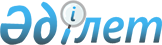 О переименовании улиц села Атыгай Байетского сельского округа города ЭкибастузаРешение акима Байетского сельского округа города Экибастуза Павлодарской области от 29 апреля 2019 года № 1-06/01. Зарегистрировано Департаментом юстиции Павлодарской области 2 мая 2019 года № 6323
      В соответствии с пунктом 2 статьи 35 Закона Республики Казахстан от 23 января 2001 года "О местном государственном управлении и самоуправлении в Республике Казахстан", подпунктом 4) статьи 14 Закона Республики Казахстан от 8 декабря 1993 года "Об административно-территориальном устройстве Республики Казахстан", учитывая мнение жителей села Атыгай Байетского сельского округа и на основании заключения областной ономастической комиссии от 12 июля 2018 года, аким Байетского сельского округа РЕШИЛ:
      1. Переименовать следующие улицы села Атыгай Байетского сельского округа города Экибастуза:
      улицу "Первая" на улицу "Тәуелсіздік";
      улицу "Вторая" на улицу "Ыбырай Алтынсарин";
      улицу "Третья" на улицу "Атамекен";
      улицу "Пятая" на улицу "Иса Байзақов";
      улицу "Шестая" на улицу "Ахмет Байтұрсынов";
      улицу "Седьмая" на улицу "Сарыарқа".
      2. Контроль за исполнением настоящего решения оставляю за собой.
      3. Настоящее решение вводится в действие по истечении десяти календарных дней после дня его первого официального опубликования.
					© 2012. РГП на ПХВ «Институт законодательства и правовой информации Республики Казахстан» Министерства юстиции Республики Казахстан
				
      Аким Байетского сельского округа

Д. Амантай
